Внимание студентов I курса!Полученные задания желательно выполнять в печатном виде. Если это крайне сложно, то писать от руки следует четко, крупно и разборчиво. Перевод в упражнениях следует делать после каждого предложения, а не в конце упражнения. Результаты проверки 1 задания:Вокуева Е. – отличноШмат И. – отличноВсе, кто не прислал задание на проверку, оценка «неудовлетворительно». Потрудитесь срочно исправить!К следующему занятию:Повторить грамматический материал по теме «Präsens. Глаголы с приставками» и выполнить упражнение №1.19 (см. ниже)Прочитайте и переведите письменно текст “Meine Familie” (см. ниже)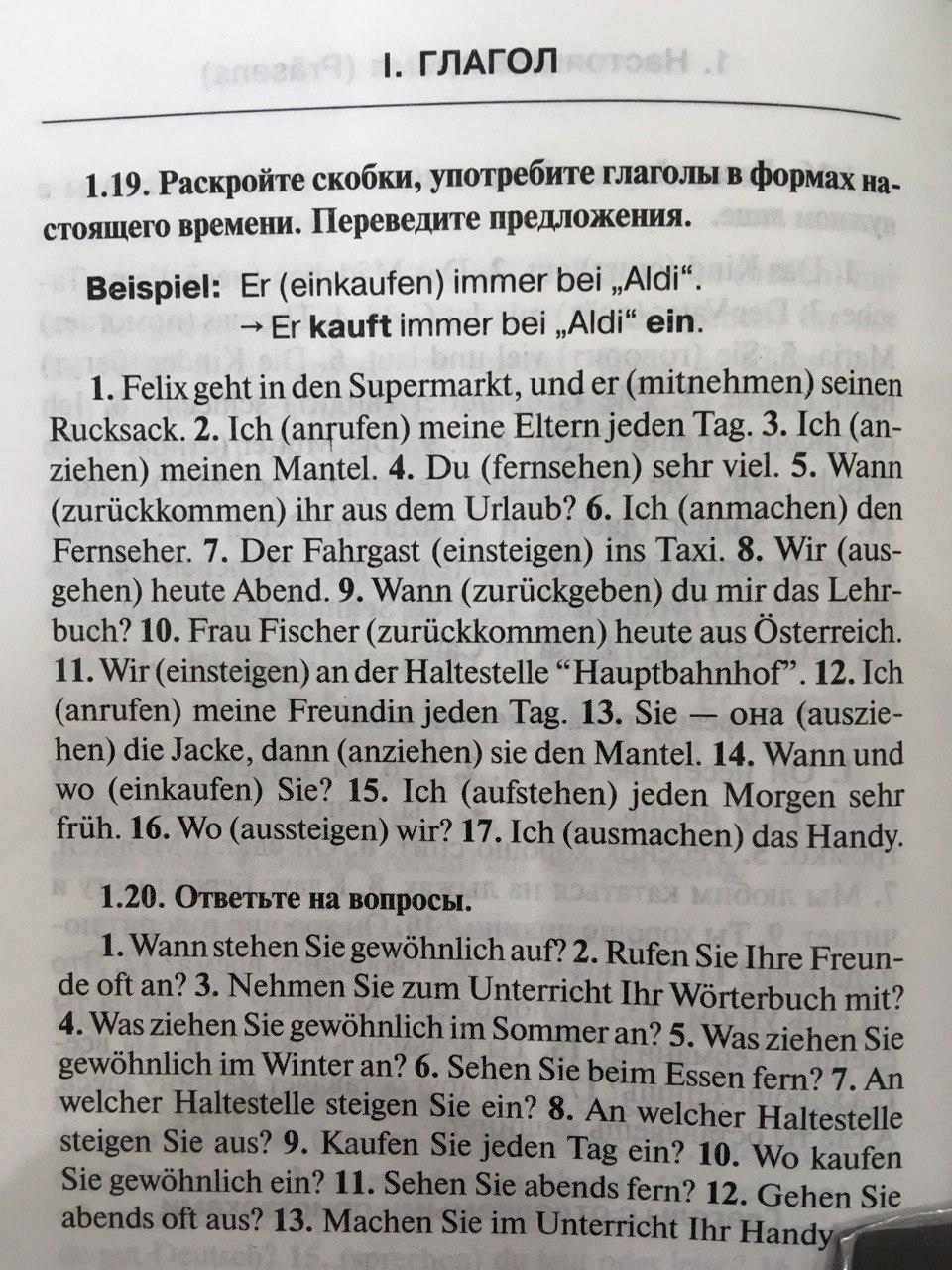 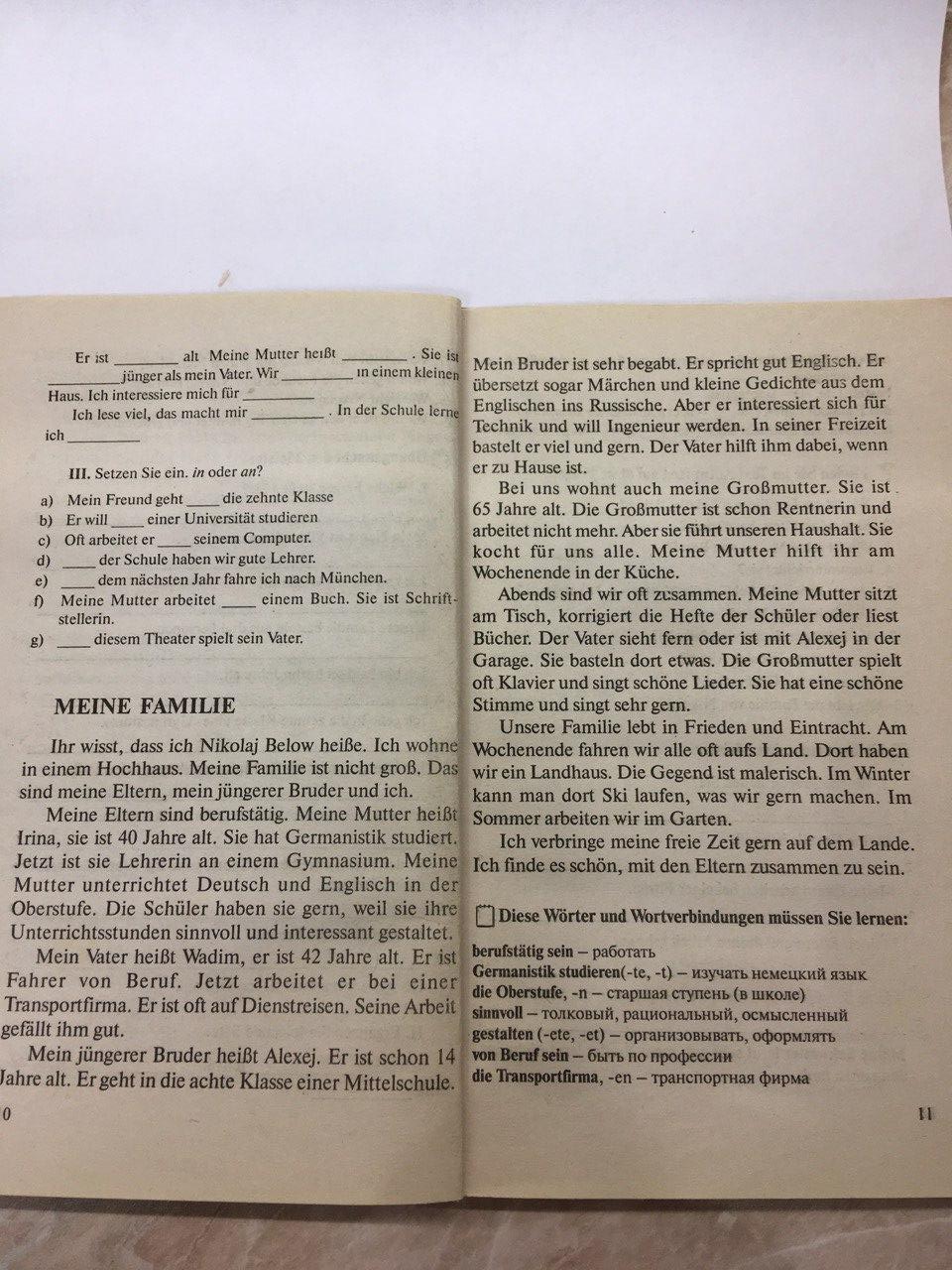 